31. Dojrzewanie to czas wielkich zmianNa podstawie podręcznika (s. 92 - 93) wykonajcie polecenia.Grupa 1. Uzupełnijcie tabelę, wpisując charakterystyczne cechy budowy zewnętrznej kobiet.Grupa 2. Uzupełnijcie tabelę, wpisując charakterystyczne cechy budowy zewnętrznej mężczyzn.Grupa 3. Uzupełnijcie tabelę, wpisując oznaki dojrzewania u dziewcząt.Grupa 4. Uzupełnijcie tabelę, wpisując oznaki dojrzewania u chłopców.Rozwiążcie krzyżówkę i zapiszcie hasło.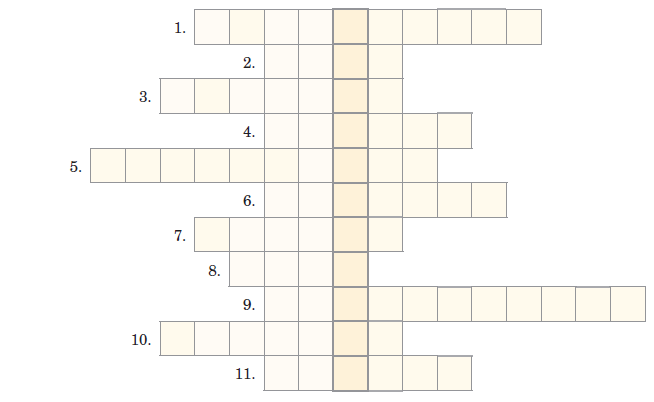 1. Środek higieniczny o przyjemnym zapachu stosowany na przykład na skórę pach;występuje w sztyfcie lub w sprayu.2. Obniża się u chłopców w okresie dojrzewania.3. Wydostawanie się plemników podczas snu, pojawiające się w okresie dojrzewania.4. Pojawia się na twarzy chłopców podczas dojrzewania.5. Krwawienie z pochwy pojawiające się u kobiet co około 28 dni.6. Męska komórka rozrodcza.7. Żeńska komórka rozrodcza to komórka…8. U kobiet są szersze i bardziej zaokrąglone niż u mężczyzn.9. Inna nazwa miesiączki.10. Choroba skóry występująca w okresie dojrzewania.11. Narządy kobiet, w których wytwarzane jest mleko.Charakterystyczne cechy budowy zewnętrznej kobietCharakterystyczne cechy budowy zewnętrznej kobiet1.2.3.Charakterystyczne cechy budowy zewnętrznej kobietCharakterystyczne cechy budowy zewnętrznej kobiet1.2.3.Oznaki dojrzewania u dziewczątOznaki dojrzewania u dziewcząt1.2.3.4.5.Oznaki dojrzewania u chłopcówOznaki dojrzewania u chłopców1.2.3.4.5.